A° 2019	N° 58 (GT)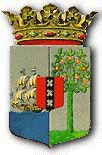 PUBLICATIEBLADLANDSBESLUIT van de 23ste augustus 2019, no. 19/1636, houdende vaststelling van de geconsolideerde tekst van het Landsbesluit, houdende algemene maatregelen, van de 18de december 1995 ter uitvoering van artikel 1, derde lid, van de Landsverordening toezicht bank- en kredietwezen ____________De Gouverneur van Curaçao,Op voordracht van de Minister van Justitie;Gelet op:de Algemene overgangsregeling wetgeving en bestuur Land Curaçao;Heeft goedgevonden:Artikel 1De geconsolideerde tekst van het Landsbesluit, houdende algemene maatregelen, van de 18de december 1995 ter uitvoering van artikel 1, derde lid, van de Landsverordening toezicht bank- en kredietwezen opgenomen in de bijlage bij dit landsbesluit wordt vastgesteld.Artikel 2Dit landsbesluit met bijbehorende bijlage wordt bekendgemaakt in het Publicatieblad.	Gegeven te Willemstad, 23 augustus 2019L.A. GEORGE-WOUTDe Minister van Justitie, Q. C. O. GIRIGORIEUitgegeven de 13de september 2019De Minister van Algemene Zaken,E. P. RHUGGENAATHBIJLAGE behorende bij het Landsbesluit van de 23ste augustus 2019, no. 19/1636, houdende vaststelling van de geconsolideerde tekst van het Landsbesluit, houdende algemene maatregelen, van de 18de december 1995 ter uitvoering van artikel 1, derde lid, van de Landsverordening toezicht bank- en kredietwezenGeconsolideerde tekst van het Landsbesluit, houdende algemene maatregelen, van de 18de december 1995 ter uitvoering van artikel 1, derde lid, van de Landsverordening toezicht bank- en kredietwezen (P.B. 1995, no. 219), zoals deze luidt in overeenstemming gebracht met de aanwijzingen van de Algemene overgangsregeling wetgeving en bestuur Land Curaçao (A.B. 2010, no. 87, bijlage a).-----Artikel 1In dit landsbesluit wordt verstaan onder:concern: de economische gezamenlijkheid van een moedermaatschappij, haar directe of indirecte dochtermaatschappijen en de ondernemingen of instellingen waarin de moedermaatschappij of een dochtermaatschappij direct of indirect overwegende zeggenschap heeft;concernmaatschappij: een onderneming of instelling die behoort tot een concern;concernfinancieringsmaatschappij: een concernmaatschappij die tevens internationale kredietinstelling is;professionele marktpartijen:	1	 .kredietinstellingen, verzekeringsmaatschappijen, pensioenfondsen, effecten- en beleggingsinstellingen, voor zover zij onder adequaat toezicht staan;	2  nationale overheden en internationale en supranationale publiekrechtelijke organisaties;	3  	ondernemingen waarvan de effecten genoteerd zijn aan een erkende effectenbeurs als bedoeld in het Landsbesluit erkende effectenbeurzen dan wel aan een andere, bij ministeriële beschikking aangewezen effectenbeurs;	4  	ondernemingen met een balanstotaal groter dan of gelijk aan NAf 2 miljard;	5  	financieringsmaatschappijen van vorenbedoelde ondernemingen, die op professionele basis uit eigen hoofde regelmatig actief zijn op de financiële markten.Artikel 2Een concernfinancieringsmaatschappij of internationale kredietinstelling die 90% of meer van haar gelden ter beschikking verkrijgt van concernmaatschappijen en/of professionele marktpartijen, wordt niet aangemerkt als een kredietinstelling in de zin van de Landsverordening toezicht bank- en kredietwezen mits de door haar ten behoeve van het aantrekken van gelden uitgegeven toonderstukken met een nominale waarde van minder dan NAf 100.000,- per coupure, een clausule bevatten die de uitgifte en verhandeling ervan beperkt tot concernmaatschappijen en/of professionele marktpartijen.Artikel 3Een concernfinancieringsmaatschappij die minder dan 90% van haar gelden ter beschikking verkrijgt van concernmaatschappijen en professionele marktpartijen, wordt niet aangemerkt als een kredietinstelling in de zin van de Landsverordening toezicht bank- en kredietwezen indien: die maatschappij kredietuitzettingen uitsluitend verricht bij andere concernmaatschappijen, en de moedermaatschappij van het concern waartoe de concernfinancieringsmaatschappij behoort, een onherroepelijke garantie onderscheidenlijk contra-garantie heeft verstrekt voor de nakoming van de verplichtingen van de concernfinancieringsmaatschappij uit hoofde van bedoelde aangetrokken gelden.Artikel 4(vervallen)Artikel 5(vervallen)***